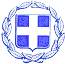 ΕΛΛΗΝΙΚΗ  ΔΗΜΟΚΡΑΤΙΑ                ΝΟΜΟΣ  ΒΟΙΩΤΙΑΣ                                                          Λιβαδειά       04/06/2021            ΔΗΜΟΣ  ΛΕΒΑΔΕΩΝ                                                         Αρ. Πρωτ. : 10138ΔΙΕΥΘΥΝΣΗ ΔΙΟΙΚΗΤΙΚΩΝ ΥΠΗΡΕΣΙΩΝ                                            ΤΜ. ΥΠΟΣΤΗΡΙΞΗΣ ΠΟΛΙΤΙΚΩΝ ΟΡΓΑΝΩΝΤαχ. Δ/νση : Σοφοκλέους  15 Τ.Κ.  32 131  ΛΙΒΑΔΕΙΑ Πληροφορίες :κ. Κασσάρα ΓεωργίαΤηλέφωνο   : 22613 50817EMAIL :gkasara@livadia.gr		     ΠΡΟΣΚΛΗΣΗ     ΠΡΟΣ: Τα Τακτικά Μέλη της Οικονομικής Επιτροπής Δήμου Λεβαδέων1.Καλογρηά Αθανάσιο2. Νταντούμη Ιωάννα3.Kαράβα Χρυσοβαλάντου - Βασιλική4.Μερτζάνη Κωνσταντίνο5.Καπλάνη Κωνσταντίνο6.Παπαϊωάννου Λουκά7.Μπράλιο Νικόλαο8.Καραμάνη ΔημήτριοKOINOΠΟΙΗΣΗ:  Αναπληρωματικά Μέλη της Οικονομικής Επιτροπής Δήμου Λεβαδέων1. Σαγιάννη Μιχαήλ2. Αποστόλου Ιωάννη3.Τσεσμετζή Εμμανουήλ4.Γιαννακόπουλο Βρασίδα5.Τόλια  Δημήτριο6.Τζουβάρα Νικόλαο7.Γερονικολού Λαμπρινή 8.Τουμαρά Βασίλειο      Με την παρούσα σας προσκαλούμε να συμμετάσχετε σε τακτική  συνεδρίαση της Οικονομικής Επιτροπής  που θα πραγματοποιηθεί την    08 -06-2021 ημέρα Τρίτη  & ώρα   14.00  η οποία λόγω των κατεπειγόντων μέτρων που έχουν ληφθεί για την αποφυγή της διάδοσης του κορωνοίου  COVID-19  θα πραγματοποιηθεί ΜΕ ΤΗΛΕΔΙΑΣΚΕΨΗ, για την λήψη αποφάσεων  επί των παρακάτω θεμάτων, κατ΄εφαρμογή:α)  Του  άρθρου 77 του Ν. 4555/2018 όπως τροποποιήθηκε από το άρθρο 184 του ν.4635/2019.β) Της παρ. 1 του άρθρου 10 της από 11/3/2020 Πράξης Νομοθετικού Περιεχομένου (ΦΕΚ  55/Α/11-3-2020) «Κατεπείγοντα μέτρα αντιμετώπισης των αρνητικών συνεπειών της εμφάνισης του κορωνοϊου COVID-19 και της ανάγκης περιορισμού της διάδοσής του»γ) Της με αριθμ. πρωτ. 18318/13-03-2020 (ΑΔΑ: 9ΛΠΧ46ΜΤΛ6-1ΑΕ) εγκυκλίου του Υπουργείου Εσωτερικών  «Σύγκληση συλλογικών οργάνων των δήμων των περιφερειών και των εποπτευόμενων νομικών τους προσώπων, κατά το διάστημα λήψης των μέτρων αποφυγής και διάδοσης του κορωνοϊου COVID-19»δ) Της παρ. 1 της  40/20930/31-03-2020 (ΑΔΑ: 6ΩΠΥ46ΜΤΛ6-50Ψ) εγκυκλίου του Υπουργείου Εσωτερικών «Ενημέρωση για την εφαρμογή του κανονιστικού πλαισίου αντιμετώπισης του κορωνοϊου COVID 19, αναφορικά με την οργάνωση και λειτουργία των δήμων»ε)  Της παρ 3 της υπ αριθμ. ΔΙΔΑΔ/Φ69/133/Οικ.20764/7-11-2020 εγκυκλίου του  Υπουργείου Εσωτερικών (ΑΔΑ:Ψ48Γ46ΜΤΛ6-ΛΣΡ) « Μέτρα και ρυθμίσεις στο πλαίσιο της ανάγκης περιορισμού της διασποράς του κορωνοϊού».    Σε περίπτωση απουσίας των τακτικών μελών , παρακαλείσθε να ενημερώσετε εγκαίρως  στα τηλέφωνα  2261350821, 2261350817  προκειμένου να προσκληθεί αναπληρωματικό μέλος.Έγκριση Πρακτικών, ανάδειξη προσωρινών αναδόχων και  κήρυξη άγονου του διαγωνισμού:  «ΠΡΟΜΗΘΕΙΑ ΣΚΥΡΟΔΕΜΑΤΟΣ, ΑΣΦΑΛΤΟΜΙΓΜΑΤΟΣ ΚΑΙ ΨΥΧΡΗΣ ΑΣΦΑΛΤΟΥ, ΑΔΡΑΝΩΝ ΥΛΙΚΩΝ ΛΑΤΟΜΕΙΟΥ ΚΑΙ ΣΙΔΗΡΟΥ  ΟΠΛΙΣΜΟΥ ΓΙΑ ΤΗΝ ΕΚΤΕΛΕΣΗ  ΤΟΥ ΕΡΓΟΥ ΜΕ  ΑΥΤΕΠΙΣΤΑΣΙΑ  :  ΒΕΛΤΙΩΣΗ ΔΗΜΟΤΙΚΗΣ  ΟΔΟΠΟΙΪΑΣ».Έγκριση Πρακτικών, ανάδειξη προσωρινών αναδόχων ,  κήρυξη άγονης και ατελέσφορης της δημόσιας σύμβασης: «ΕΡΓΑΣΙΕΣ ΕΠΙΣΚΕΥΗΣ ΚΑΙ ΣΥΝΤΗΡΗΣΗΣ (συμπεριλαμβανομένων και ανταλλακτικών) & ΠΡΟΜΗΘΕΙΑΣ ΕΛΑΣΤΙΚΩΝ ΤΩΝ ΟΧΗΜΑΤΩΝ ΚΑΙ ΜΗΧΑΝΗΜΑΤΩΝ ΕΡΓΩΝ ΤΟΥ ΔΗΜΟΥ ΛΕΒΑΔΕΩΝ ΓΙΑ ΔΥΟ ΕΤΗ».Εξειδίκευση πίστωσης για ηχητική –φωτιστική κάλυψη για την πραγματοποίηση εκδήλωσης για την Ευρωπαϊκή Ημέρα της Μουσικής.΄Εγκριση πρακτικών φανερής πλειοδοτικής δημοπρασίας (αρχικής και επαναληπτικής)για την εκμίσθωση αστικού ακινήτου επί της οδού Κατσιώτου στην πόλη της Λιβαδειάς.Καθορισμός ύψους της οικονομικής συνδρομής των κατασκηνωτών που θα φιλοξενηθούν στην κατασκήνωση Δήμου Λεβαδέων στη θέση «Παλιομηλιά» Ελικώνα για το έτος 2021.΄Εγκριση πρόσληψης προσωπικού συνολικά εννέα (9) ατόμων , με σχέση εργασίας ιδιωτικού δικαίου ορισμένου χρόνου , διάρκειας έως δύο (2) μήνες για την κάλυψη της αμιγούς εποχικής ανάγκης λειτουργίας της Δημοτικής Κατασκήνωσης στην «Παλιομηλιά Ελικώνα».Αποδοχή της υπ΄ αριθμό 20809/2020/14.05.2021 (ΑΔΑ: ΡΨΙ846ΜΤΛ6-Ν05) Απόφασης του Αναπληρωτή Υπουργού Εσωτερικών, ένταξης στο Πρόγραμμα «ΑΝΤΩΝΗΣ ΤΡΙΤΣΗΣ» της πράξης με τίτλο «Παρεμβάσεις βελτίωσης του μικροκλίματος μέσω κατασκευής υποδομών για την  ανάπτυξη αθλητικών δραστηριοτήτων, υπόγειων χώρων στάθμευσης και διαμορφώσεων υπαίθριων  χώρων εκδηλώσεων και αναψυχής στο Δήμο Λεβαδέων».Αποδοχή της υπ΄ αριθμό 3020/14.05.2021 (ΑΔΑ: 9ΟΧΥ46ΜΤΛ6-Μ6Υ) Απόφασης του Αναπληρωτή Υπουργού Εσωτερικών, ένταξης στο Πρόγραμμα «ΑΝΤΩΝΗΣ ΤΡΙΤΣΗΣ» της πράξης με τίτλο «Ανάδειξη ιστορικού χώρου Αγ. Παρασκευής και οδού πρόσβασης (Γιαννούτσου)».Αποδοχή της υπ΄ αριθμό 137099/26-05-2021 (ΑΔΑ: ΩΓ1Τ465ΧΘΞ-9Ο9) Απόφασης του Γενικού Γραμματέα Υποδομών του Υπουργείου Υποδομών και Μεταφορών περί έγκρισης δέσμευσης ποσού 250.000,00€ για την υλοποίηση του έργου με τίτλο «Αποκατάσταση ζημιών των οδικών υποδομών του Δήμου Λεβαδέων Περιφερειακής Βοιωτίας, που επλήγη από τη φυσική καταστροφή της 5ης Ιανουαρίου 2019»Έγκριση 1ου  Ανακεφαλαιωτικού πίνακα εργασιών καθώς και 1ου Π.Κ.Τ.Μ.Ν.Ε. για την κατασκευή του έργου:  «Κατασκευή στεγάστρου στο ΕΠΑΛ Λιβαδειάς».  Αποδοχή της υπ΄αριθ. 45/2021 Τεχνικής Μελέτης  : «ΟΛΟΚΛΗΡΩΣΗ ΟΔΟΠΟΙΪΑΣ ΚΥΡΙΑΚΙΟΥ –ΠΑΝΑΓΙΑ ΚΑΛΑΜΙΩΤΙΣΣΑ».Εν μέρη τροποποίηση της υπ΄αριθμόν 64/2021 (ΑΔΑ:ΩΖΝΔΩΛΗ-Ν19) Απόφαση της Οικονομικής Επιτροπής του Δήμου Λεβαδέων περί Συγκρότησης Επιτροπής παραλαβής φυσικού Εδάφους του έργου: «ΠΑΡΚΟ ΑΘΛΗΣΗΣ ΔΗΜΟΥ ΛΕΒΑΔΕΩΝ – ΠΡΟΠΟΝΗΤΙΚΟ ΚΕΝΤΡΟ (ΓΥΜΝΑΣΤΗΡΙΟ)».  .                              Ο ΠΡΟΕΔΡΟΣ ΤΗΣ ΟΙΚΟΝΟΜΙΚΗΣ ΕΠΙΤΡΟΠΗΣ                                                        ΙΩΑΝΝΗΣ Δ.  TAΓΚΑΛΕΓΚΑΣ                                                  ΔΗΜΑΡΧΟΣ ΛΕΒΑΔΕΩΝ